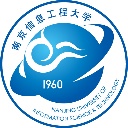 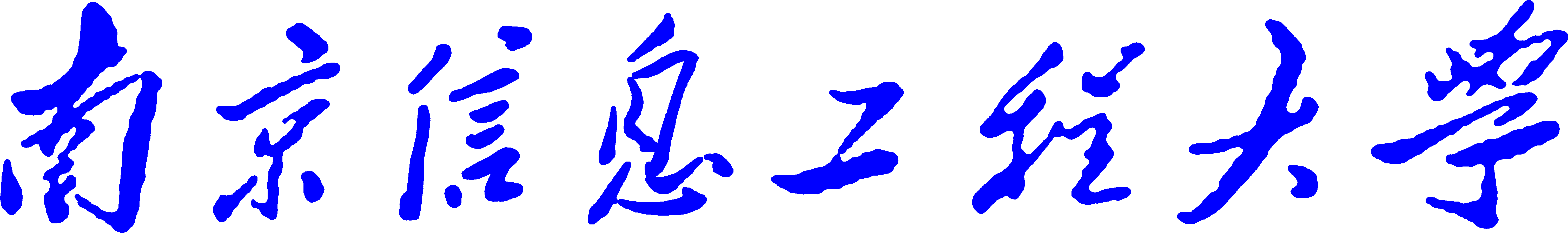 专业学位研究生课程案例库建设课题结题报告书课题名称：                              所在学院：                              专业学位类别、领域：                    课题建设负责人：                        填报日期：                              南京信息工程大学研究生院制表课程名称课程性质授课专业课程类型课题负责人所在学院职  称联系电话一、课题建设总体情况（课题建设基本思路、项目完成情况、创新与特色等，不少于200字。）一、课题建设总体情况（课题建设基本思路、项目完成情况、创新与特色等，不少于200字。）一、课题建设总体情况（课题建设基本思路、项目完成情况、创新与特色等，不少于200字。）一、课题建设总体情况（课题建设基本思路、项目完成情况、创新与特色等，不少于200字。）二、案例库建设的具体情况、分析及评价（1.案例在使用中采用的方法与手段等方面情况；2.案例应用于教学的效果及评价，不少于1000字）二、案例库建设的具体情况、分析及评价（1.案例在使用中采用的方法与手段等方面情况；2.案例应用于教学的效果及评价，不少于1000字）二、案例库建设的具体情况、分析及评价（1.案例在使用中采用的方法与手段等方面情况；2.案例应用于教学的效果及评价，不少于1000字）二、案例库建设的具体情况、分析及评价（1.案例在使用中采用的方法与手段等方面情况；2.案例应用于教学的效果及评价，不少于1000字）三、课题建设成果体现及应用情况（出版案例库教材、编写讲义、多媒体课件、实践教学中使用情况、相关网站网页等数字化资源、发表教学研究论文、成果推广应用情况。）三、课题建设成果体现及应用情况（出版案例库教材、编写讲义、多媒体课件、实践教学中使用情况、相关网站网页等数字化资源、发表教学研究论文、成果推广应用情况。）三、课题建设成果体现及应用情况（出版案例库教材、编写讲义、多媒体课件、实践教学中使用情况、相关网站网页等数字化资源、发表教学研究论文、成果推广应用情况。）三、课题建设成果体现及应用情况（出版案例库教材、编写讲义、多媒体课件、实践教学中使用情况、相关网站网页等数字化资源、发表教学研究论文、成果推广应用情况。）四、课题建设经费使用情况（支出项目、具体内容、支出金、额支出合计、经费结余等）四、课题建设经费使用情况（支出项目、具体内容、支出金、额支出合计、经费结余等）四、课题建设经费使用情况（支出项目、具体内容、支出金、额支出合计、经费结余等）四、课题建设经费使用情况（支出项目、具体内容、支出金、额支出合计、经费结余等）五、问题和措施（目前课题建设中存在的不足之处、项目执行中存在的困难、问题和采取的应对措施。）五、问题和措施（目前课题建设中存在的不足之处、项目执行中存在的困难、问题和采取的应对措施。）五、问题和措施（目前课题建设中存在的不足之处、项目执行中存在的困难、问题和采取的应对措施。）五、问题和措施（目前课题建设中存在的不足之处、项目执行中存在的困难、问题和采取的应对措施。）六、意见和建议（课题执行内容和资金安排需要调整的建议，以及其它需要说明的问题等。）六、意见和建议（课题执行内容和资金安排需要调整的建议，以及其它需要说明的问题等。）六、意见和建议（课题执行内容和资金安排需要调整的建议，以及其它需要说明的问题等。）六、意见和建议（课题执行内容和资金安排需要调整的建议，以及其它需要说明的问题等。）七、所在学院审核意见学院签字：                     盖章：年    月    日  七、所在学院审核意见学院签字：                     盖章：年    月    日  七、所在学院审核意见学院签字：                     盖章：年    月    日  七、所在学院审核意见学院签字：                     盖章：年    月    日  八、研究生院审核意见研究生院签字：                   盖章：年    月    日  八、研究生院审核意见研究生院签字：                   盖章：年    月    日  八、研究生院审核意见研究生院签字：                   盖章：年    月    日  八、研究生院审核意见研究生院签字：                   盖章：年    月    日  